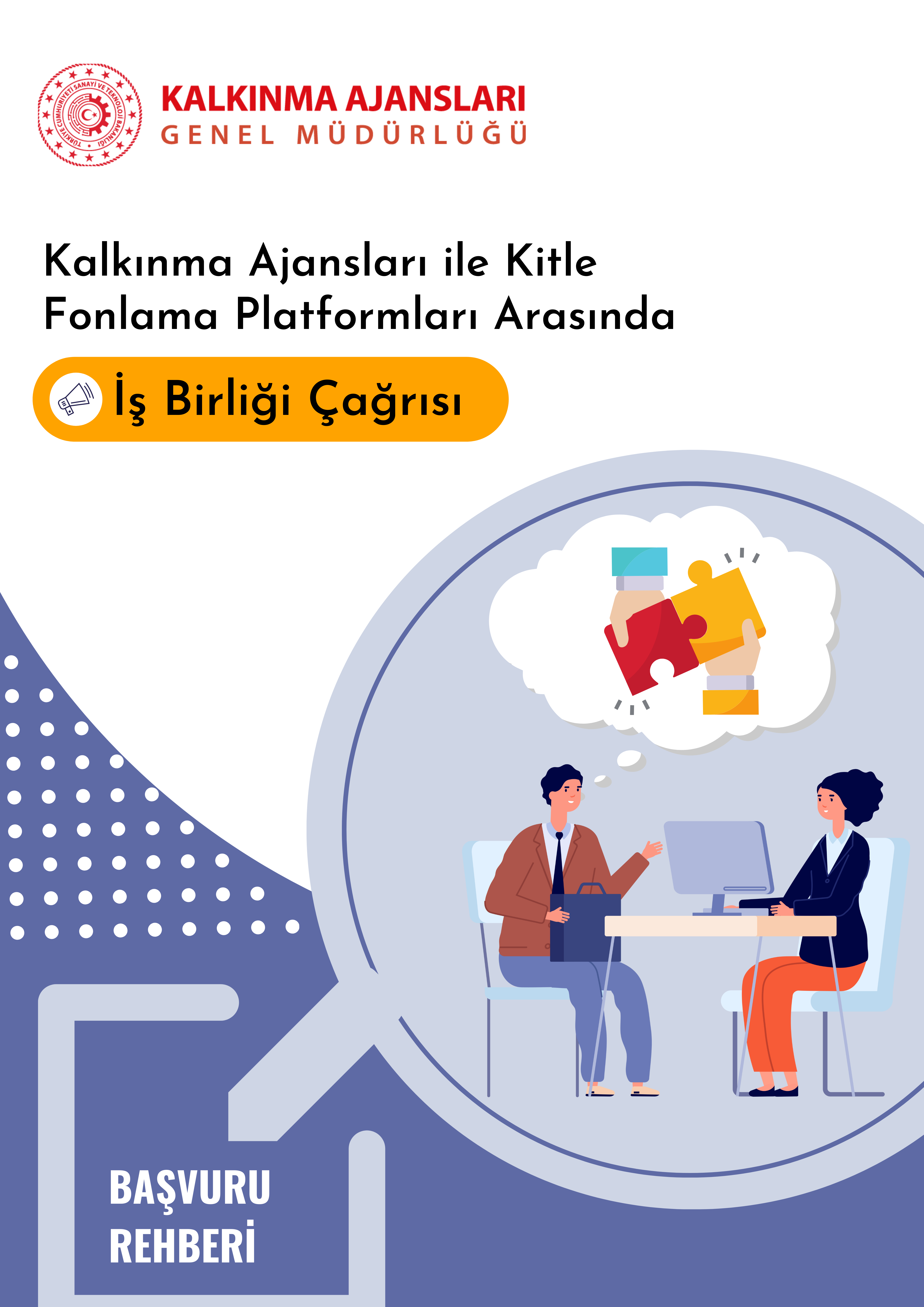 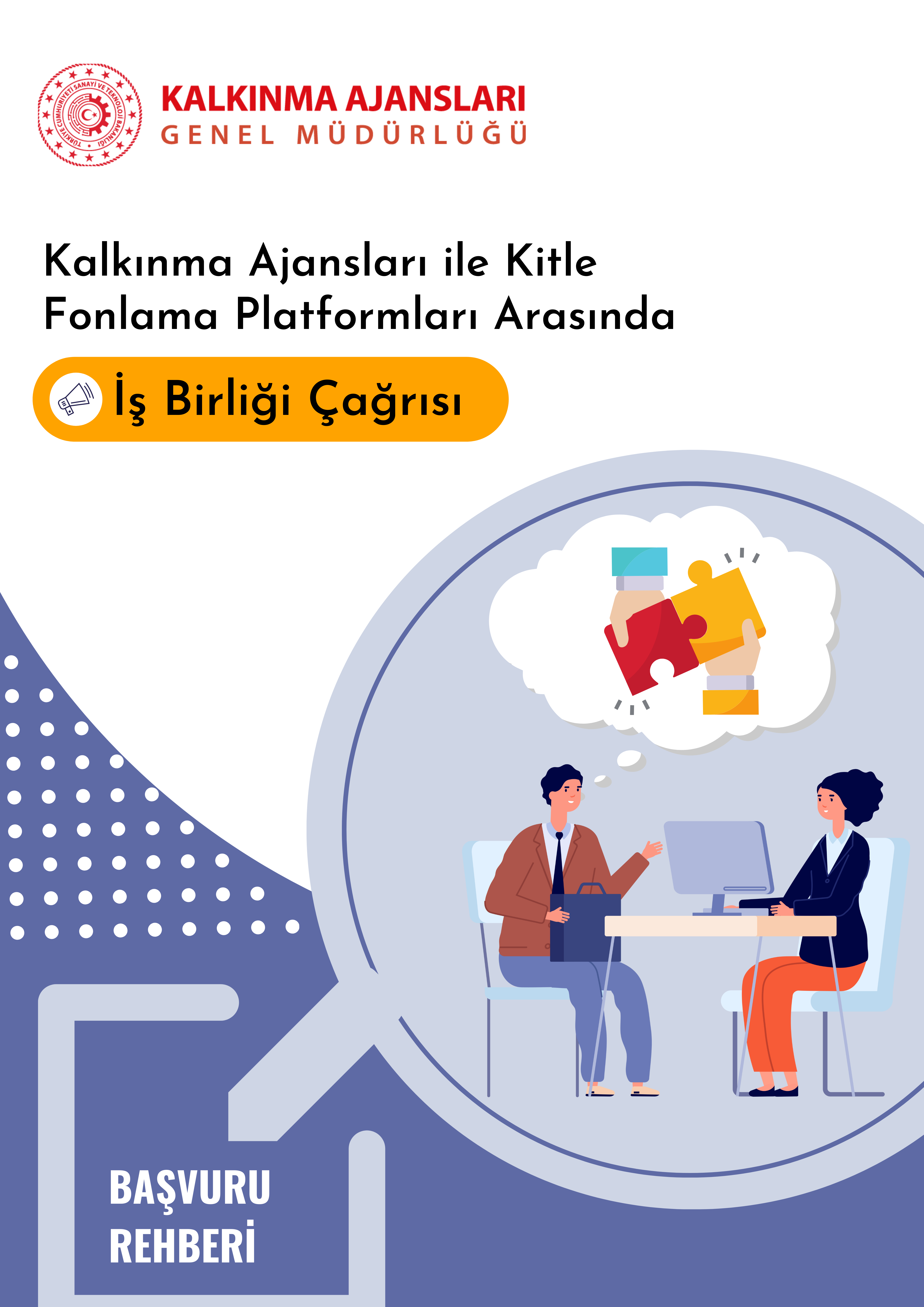 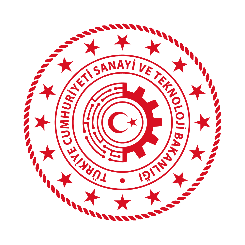 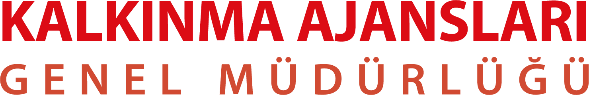 KALKINMA AJANSLARI İLE KİTLE FONLAMA PLATFORMLARI ARASINDA İŞ BİRLİĞİ ÇAĞRISIBaşvuru Rehberi Son Başvuru Tarihi: 30.06.2023www.sanayi.gov.trwww.ka.gov.tr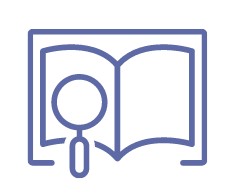 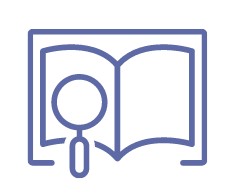 TanımlarBu Başvuru Formunda geçen; Ajans: Programın yürütüldüğü illerde faaliyet gösteren ilgili kalkınma ajansını,Bakanlık: Sanayi ve Teknoloji Bakanlığını,Başvuru Formu: EK-1’de yer alan formu,Başvuru Sahibi: Kitle fonlama platformlarını, Değerlendirme Komitesi: Programa yapılan başvurulardan ön incelemeyi geçenlere ilişkin değerlendirme yapmak üzere kurulan komiteyi,Genel Müdürlük: Kalkınma Ajansları Genel Müdürlüğünü,Girişimler: Büyüme potansiyeli taşıyan ve Kitle Fonlama Platformları üzerinden kampanya ile yatırım toplayacak girişimleri,Kampanya: Girişimlerin Kitle Fonlama Platformlarınca yatırımcıya sunulması sürecini,Platform: Kitle Fonlama Platformlarını,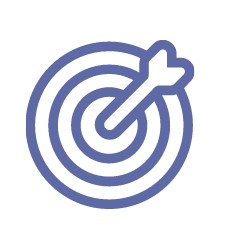 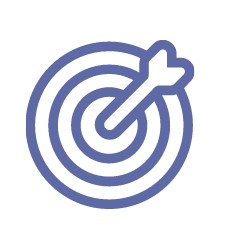 Giriş, Kapsam ve Arka PlanKalkınma Ajansları Genel Müdürlüğü, On Birinci Kalkınma Planında yer alan “Girişimcilik kültürünün, teknoloji tabanlı ve yenilikçi girişimcilik kapasitesinin geliştirilmesi, finansmana, bilgiye ve pazara erişim imkânlarını geliştiren girişimcilik ekosisteminin güçlendirilmesi, firmaların ölçek büyütmelerinin sağlanması temel amaçtır.” politikası kapsamında Kalkınma Ajansları vasıtasıyla ulusal düzeyde girişimciliğin güçlendirilmesine yönelik plan ve programlar geliştirmekte ve faaliyetler yürütmektedir.Bu doğrultuda Genel Müdürlüğümüzce, Ajanslar tarafından bölgelerinde hızlı büyüme ve katma değer oluşturma potansiyelini haiz girişimlere yatırım yapılması amacıyla iş birliği gerçekleştirilebilecek kitle fonlama platformlarının seçilmesi, gerçekleştirilecek iş birliğine ilişkin yöntem ve desteklenecek girişimlerin hangi destek unsurlarından yararlanacağına yönelik çalışmalar tamamlanmıştır.Çağrının Amacı Bu çağrının amacı, Ajanslarca bölgelerinde yer alan; hızlı büyüme, ihracat yapma, nitelikli istihdam sağlama ve ithal ikameci üretim yapma potansiyeli olan erken aşama girişimlere yatırım yapmak üzere iş birlikleri tesis edilecek Kitle Fonlama Platformlarının seçimidir.  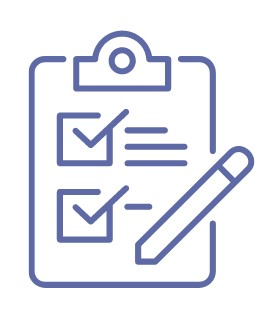 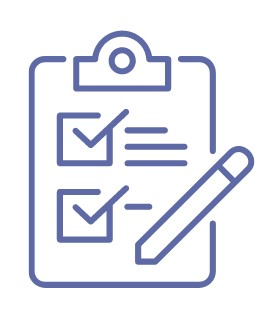 Başvuru ve Değerlendirmeye İlişkin EsaslarHâlihazırda kurulmuş ya da kurulacak ve Sermaye Piyasası Kurulu mevzuatına tabi kitle fonlama platformları uygun başvuru sahibi olarak kabul edilecektir. Platformlarca gerçekleştirilecek başvurular, bu rehberin sonunda yer alan “Kitle Fonlama Platformları Başvuru Formu” kullanılarak, posta ile Kalkınma Ajansları Genel Müdürlüğüne ve elektronik posta ile kagm@sanayi.gov.tr adresine iletilecektir. Yalnızca zamanında teslim edilen başvurular ön incelemeye alınacak olup bu aşamada sunulmuş olan dokümanlar Genel Müdürlük tarafından sunulan belgelerin uygunluğu, eksik evrak olup olmadığı ve zamanında sunulup sunulmadığı gibi hususlarda idari kontrole tabi tutulacaktır. Eksik evrak varsa bunların 5 iş günü içerisinde tamamlanmasına yönelik platformlara bildirimde bulunulacaktır. Eksik evrakların zamanında tamamlanmaması ve başvuru formunun uygun olmayan şekilde iletilmesi durumunda ilgili başvurular reddedilecektir. Ayrıca bu hususların değerlendirme sürecinin herhangi bir aşamasında tespit edilmesi halinde de söz konusu başvurular reddedilecektir. Bu süreçte Genel Müdürlük gerekli görmesi halinde başvuru sahiplerinden ilave bilgi, belge vb. talep edebilecektir.Ön incelemeyi geçen başvurular Genel Müdürlük tarafından kurulan Değerlendirme Komitesi tarafından aşağıdaki kriterler doğrultusunda değerlendirmeye alınacaktır.•	Platformun odaklandığı alan,•	Platformun yatırım stratejisi,•	Platformun kurumsal yönetimi, hukuki yapısı ve bağımsızlığı,•	Platformun organizasyon yapısı ve kilit personelin özgeçmişi,•	Platformun yönetim masrafları,•	Platformun getiri hedefi, geliştirmeyi planladığı yetenekleri, ekosistemde kaynak ve tecrübe birikimi hedefleri, çıktıları, başarı ölçütleri, •	Raporlama, kontrol, denetleme ve risk yönetim süreçleri,•	Platformun girişimlere ve yatırımlara erişim stratejisi,•	Program öncelikleriyle ilişkisi.Değerlendirme Komitesi, Platformlar tarafından iletilen Kitle Fonlama Platformları Başvuru Formu ve gerek görülmesi halinde en az on beş gün önce yapılacak davet üzerine Platform temsilcilerinin yapacağı sunumlarda verilen bilgilere istinaden değerlendirme yapacaktır. 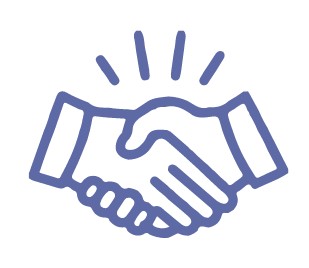 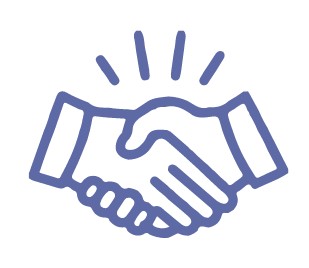 Seçilecek Kitle Fonlama Platformlarıyla Yürütülecek İş BirliğiDeğerlendirme Komitesi tarafından başarılı bulunan Platformlarla Genel Müdürlük arasında protokol imzalanacaktır. Bu doğrultuda ilgili Ajanslar, Platformlarla sözleşme imzalayarak bu kapsamda ayırdıkları ödeneği Platformlar aracılığıyla yapılacak yatırımlarda kullanarak girişimlere destek sağlayabilecektir. Destek sağlanacak girişimlerin seçiminde aşağıdaki adımlar uygulanacaktır. Kitle fonlama Platformları aracılığıyla kampanyaya katılmak isteyen girişimler ajansa başvuracaktır. Başarılı bulunanlar ilgili Ajans tarafından iş birliği yapılan platformlara yönlendirilecektir. Yatırım yapılacak girişimlerin destekten yararlanabilmesi için Platformdan kabul alması ve kampanya başlatması gerekmektedir. Ajans ya da ajansın yatırım yaptığı fon tarafından kampanyadaki her bir girişim için belirlenecek yatırım tutarı ilgili girişim için hedeflenen toplam fon tutarının %10’unu geçmeyecektir. Ajans ya da ajansın yatırım yaptığı fon tarafından her bir girişim için belirlenecek yatırım tutarı her bir Ajans tarafından Program için tahsis edilen bütçenin %10’undan fazla olmayacaktır.Ajans tarafından uygun bulunan girişimlere yatırım kampanyası düzenlenmeden önce patent, ürün doğrulama, mentörlük ve kampanya hazırlık dokümanları gibi konularda hibe desteği sağlanabilecektir. Bu destekler hedeflenen toplam fon tutarının %2’sini geçmeyecektir.  Ajans tarafından kitle fonlama için ayrılan bütçe ile yalnızca merkezi ya da şubesi kendi bölgelerinde yer alan girişimlere yatırım yapılabilecek olup iş birliği yapılacak Platformların giderlerine ilişkin harcamalar yapılamayacaktır.  Yatırım yapılan girişim paylarının devri sonucunda Platformun elde ettiği tutarların ajans katkısı oranındaki kısmı ajansa iletilecek ve ajans bütçesine gelir kaydedilecektir.Bakanlık ve Ajanslar Program kaynağının etkin kullanımı için gerekli önlemleri almakla yükümlüdür.Genel Müdürlük, düzenlenecek protokol kapsamında sağlanacak iş birliğinin etkin bir şekilde yürütülmesi ve sürdürülebilirliğinin sağlanması amacıyla gerekli önlemleri almaya yetkilidir. Bu kapsamda Genel Müdürlük protokol yapılan Platformlardan yapılacak yatırımlara ilişkin yapılan iş ve işlemleri takip etmek üzere bilgi ve raporlar talep edebilecektir. Ayrıca gerekli görmesi halinde izleme ve değerlendirme için Platformlarla toplantı düzenleyebilecektir.Platformlarla gerçekleştirilecek iş birlikleri doğrultusunda yapılacak iş ve işlemlerin kontrolü ile toplanan fonların amacına uygun olarak kullanılma durumu için Kitle Fonlaması Tebliği çerçevesinde yapılacak denetim baz alınacak olup, Tebliğ kapsamında yapılan denetim sonuçları ilgili Ajanslar aracılığıyla Genel Müdürlüğe bildirilecektir.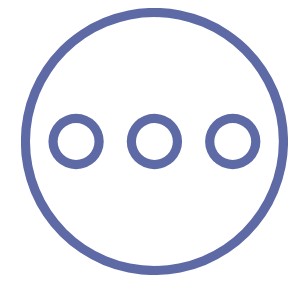 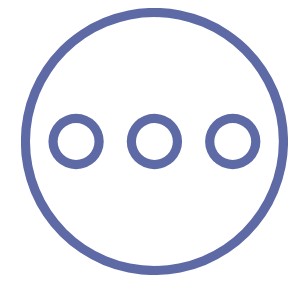 Diğer HususlarBaşvuru sahipleri başvuruda bulundukları andan itibaren bu rehberde yer alan bütün hususları kabul etmiş sayılacaktır. Bu çağrı zorunlu hallerde Genel Müdürlük tarafından iptal edilebilir ya da ihtiyaç duyulması halinde değiştirilebilir. Bu durumda herhangi bir hak ya da tazminat talebinde bulunulamayacaktır. Bu çağrı kapsamında tesis edilecek iş birliklerine ilişkin ortaya çıkabilecek tereddütlerin giderilmesinde ve uygulamanın yönlendirilmesinde Genel Müdürlük yetkilidir. Ancak, Platformların yapılacak yatırımlarda girdiği yüklenmeler ve yaptıkları sözleşmeler kapsamında ortaya çıkacak hukuki ihtilaflar ilgili Platformca takip edilecektir. Platformun yatırım kararlarındaki iş ve işlemlerinden dolayı Genel Müdürlük ve ilgili Ajansa herhangi bir sorumluluk atfedilemeyecektir.Uygulamaya ilişkin diğer detaylar Genel Müdürlük ve başarılı bulunacak Platformlar arasında yapılacak protokol ile belirlenecektir. Platformlarla protokol imzalanması ve girişimlere yatırım yapılması süreçlerinde bu Çağrı kapsamında belirlenmeyen hususlarda Kitle Fonlaması Tebliği ve Kalkınma Ajansları mevzuatında yer alan ilgili hükümler mahiyetine uygun düştüğü ölçüde ve kıyasen uygulanacaktır. Çağrı kapsamında; Platformlardan başvuruların alınması, değerlendirilmesi, protokol ve diğer konulara ilişkin yazışmalar Genel Müdürlük, yatırım yapılacak girişimlere ve girişimlerle ilgili Platformla yapılacak yazışmalar ise ilgili Ajans tarafından yapılacaktır.Programa ilişkin bilgi, belge ve resmi yazışmalar ilgili Platformun tabi olduğu yasal süreler boyunca saklanacak ve gerektiğinde izleme, değerlendirme ve denetimden sorumlu kurum ve şahıslara ibraz edilecektir.Başvuru Sürecindeki Soruların CevaplandırılmasıBaşvuru sahiplerince programa ilişkin sorulacak sorular, tekliflerin alınması için belirlenen son tarihten 15 gün öncesine kadar kagm@sanayi.gov.tr adresine gönderilebilecektir. Soruların yanıtları Genel Müdürlüğe ulaşma tarihinden itibaren 10 iş günü içerisinde www.sanayi.gov.tr adresinde yayınlanacaktır. Bir başvuru sahibine sağlanan bilgi Sıkça Sorulan Sorular (SSS) aracılığıyla diğer başvuru sahiplerine de sunulacaktır.Tüm resmi açıklamalar ve talep edilen bilgi Genel Müdürlük tarafından sağlanacaktır. SSS listesinde ve başvuru rehberinde yer almayan hiçbir bilgi başvuru sahipleri ve Genel Müdürlük için bağlayıcı nitelik taşımamaktadır.KİTLE FONLAMA PLATFORMLARI BAŞVURU FORMUGenel Bilgiler:Platform AdıPlatform Ortakları (varsa)Başvuru TarihiPlatform Yetkilisi Ad-SoyadPlatform Yetkilisi TCKNOPlatform Yetkilisi İmza(Tüm yetkililer için doldurulacak)Platform Ortakları Yetkilileri Ad-SoyadPlatform Ortakları TCKNOPlatform Ortakları Yetkilileri İmzaUnvanıAdresiTelefon/FaksE-postaWeb AdresiYetkili KişilerFaaliyet AlanlarıKuruluş TarihiTürk Ticaret Sicil Gazetesi Yayınlanma TarihiSermayesiSanayi/Ticaret Sicil NoKayıtlı Olduğu Sanayi/Ticaret OdasıVergi Dairesi ve Vergi NoSGK İşyeri Sicil NoOrtaklık YapısıBölümAçıklamalar1-Kurumsal Yapı ve Platform Yönetim TecrübesiPlatformda yatırım turunu başarıyla tamamlayan girişim sayısı ve toplanan fon tutarıKampanyaya çıkan girişimlerin sayısı ve hedeflenen fon tutarıPlatformda fon sağlayan kayıtlı yatırımcı sayısıPlatformda yatırım turuna çıkma talebiyle kayıt olan girişimci sayısı ve talep edilen fon tutarıPlatformda yatırım turuna çıkan girişimlerden başarısız olanların sayısıYatırım yapılan başarılı girişim örnekleriSağlanan istihdam (toplam ve nitelikli istihdam), ihracat vb. makro ekonomik katkıPlatformun kurumsal yönetimi, hukuki yapısı ve bağımsızlığı,Yatırım kararlarının alınma süreciProfesyonel destek alınmasıPlatform organizasyon yapısı ve personel bilgileriPlatform yöneticisinin melek yatırımcı olarak veya kitle fonlama ile daha önce gerçekleştirdiği yatırımlardan elde ettiği getiri ve bu getirinin yatırıma oranıGeçmiş dönem platform getirilerinin diğer platformlarla kıyaslanmasıPlatform yönetim ekibinin özgeçmişi ve birbirleri arasındaki uyumPlatform yönetim kurulunun ve yatırım komitesinin ulusal ve uluslararası girişimcilik ekosistemiyle ilişkisiPlatform yönetim kurulunun ve yatırım komitesinin kitle fonlama alanındaki tecrübesi ve yetkinliğiPlatform yönetim kurulu ve yatırım komitesi tarafından girişimlere kazandırılacak katma değer 2-Yatırım Stratejisi ve İş PlanıYatırım yapılacak girişim sayısı ve ortalama yatırım tutarı Kampanyaları destekleme potansiyeli olan nitelikli yatırımcı sayısıHangi aşamadaki girişimlere yatırım yapılacağı Risk/getiri oranıİlk yatırım ve devam yatırımına ilişkin planlamaPlatform yönetim ekibinin potansiyel yatırımcılarla ilişkisiÖngörülen platform büyüklüğü ile yatırım stratejisinin uyumuOdaklanılan sektörel/tematik alan ve seçilme nedenleri Yatırım yapılacak girişimci aday havuzunun büyüklüğüSeçim kriterleri ve değerlendirme süreci Çıkış stratejisi3-Platformun ve Bağlı Fonun Mali Büyüklüğü ve Yatırımcı İlişkileriPlatformun sermayesiPlatformun yönetim kurulu ve yatırım komitesinin yapısıPlatforma bağlı bulunan fonun toplam taahhüt büyüklüğü Taahhüdün statüsü Alınan taahhüdün niteliksel dağılımı (kamu, özel, kurumsal, yerli/yabancı vb.)Platforma bağlı bulunan fon yöneticisinin fona katılım taahhüdü oranı4-Hedef ve ÇıktılarPlatformun ve platforma bağlı bulunan fonun yöneticisinin getiri hedefi, geliştirmeyi planladığı yetenekleri, ekosistemde kaynak ve tecrübe birikimi hedefleri, çıktıları, başarı ölçütleri Platformun ve platforma bağlı bulunan fonun net iç verimlilik oranı Portföy değerinin toplam yatırıma oranıİstihdam/ihracat vb. diğer hedefler Kâr dağıtım planı 5-Önerilen Şartlar ve YükümlülüklerRaporlama, kontrol, denetleme ve risk yönetim süreçlerinde uluslararası standartların kullanımıDış denetimRisk alanlarıYıllık ve toplam platforma bağlı bulunan fon yönetim gideri oranı, Platformun ve bağlı bulunan fon yönetim giderleri dışındaki giderler Platformun ve platforma bağlı bulunan fon giderlerinin piyasa koşulları ile kıyaslanmasıPlatformun ve platforma bağlı bulunan fon yönetici ekibi ile girişimler ve yatırımcılar arasındaki raporlamalarKampanya başarılı olduğu takdirde platformun alacağı payın yüzdesel oranıPlatformun kampanya yayınlanmadan önce girişime verdiği hizmetler ve bu hizmetler için aldığı ücretlerin toplamı